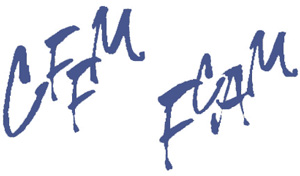 Hommage aux bénévoles des 
musées canadiens1. Candidat2. Auteur de la mise en candidature3. Texte de mise en candidature de l'établissement où œuvre le candidat4. Lettre(s) d'appui (l'une d'un bénévole et l'autre d'une organisation de bénévoles ou de la communauté qui a bénéficié du dévouement du candidat)J’affirme l’exactitude des renseignements fournis dans ce formulaire et je m’engage à respecter les conditions et règles du Programme de prix décernés aux musées canadiens de l’AMC ainsi que la décision des membres de son comité d’évaluation. Je sais que les décisions sont sans appel.J’affirmeNom du candidat (individu ou groupe* Veuillez notez que les groupes sont admissibles pour le prix du bénévolat muséal seulement)OrganisationCitoyennetéSexeDate de naissanceAdresse courrielNuméro de téléphoneAdresse postaleLangue de correspondanceNom de l’auteur de mise en candidatureNuméro de téléphoneAdresse courrielAdresse postaleDoit décrire clairement les activités et les réalisations du bénévole et répondre aux questions suivantes : (300 mots au maximum) - Dans quel contexte connaissez-vous le candidat/la candidate?- Quelles sont les tâches et accomplissements majeurs du candidat en tant que bénévole?- Comment son travail bénévole se démarque –t-il de celui fait par d’autres bénévoles?- De quelle façon sa contribution a-t-elle amélioré sa communauté?LETTRE 1LETTRE 1Nom de l’auteur de la lettreLangue de correspondanceOrganisationNuméro de téléphoneAdresse postaleAdresse courrielLettreLETTRE 2LETTRE 2Nom de l’auteur de la lettreLangue de correspondanceOrganisationNuméro de téléphoneAdresse postaleAdresse courrielLettre